Schüleranmeldung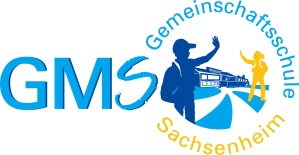 bitte ausfüllen und zurücksenden an gemeinschaftsschule@sachsenheim.deSchülerdatenSchülerdatenGeschlecht weiblich                männlichGeburtsdatumGeburtsortGeburtsland Deutschland   Sonstige: Straße/HausnummerPLZ/WohnortTeilortTelefon-Nr.MutterVaterNot-TelefonBekenntnis ev.             kath             Sonstige: Religions-Unterricht ev.             kath.            kein ReligionsunterrichtStaatsangehörigkeit deutsch                 Sonstige: 2. Staatsangehörigkeit
(falls vorhanden)Muttersprache deutsch                 Sonstige:Masernschutz ja                           neinNachweis erbracht (wird von der Schule ausgefüllt) ja                            neinbesuchter KindergartenMöchte in Klasse mit:Ganztagesklasse erwünscht               nicht erwünscht   Wenn erwünscht, bitte angeben: Montags bietet die Schule ein kreativ oder sportliches Angebot an („kus“-Angebot), bei dem leider nur eine begrenzte Zahl an Plätzen angeboten werden kann. Bitte geben Sie an, ob ihr Kind an diesem Angebot teilnehmen möchte oder nicht. Mein Kind nimmt am kus-Angebot teil (Unterricht bis 15:30 Uhr) Mein Kind nimmt nicht teil und geht montags um 14 Uhr nach Hause (Mittagessen möglich) Mein Kind nimmt nicht teil und geht nach Unterrichtsende nach Hause (Mittagessen nicht möglich)ElterndatenElterndatenElterndatenElterndatenElterndaten1. Erziehungsberechtigte/r1. Erziehungsberechtigte/r2. Erziehungsberechtigte/r2. Erziehungsberechtigte/rZunameVornameSorgerechtGeschlecht weiblich      männlich weiblich      männlich weiblich       männlich weiblich       männlichStraße/Hausnummer
(wenn abweichend)PLZ/Wohnort
(wenn abweichend)E-Mailadresse      Datum                                                               Erziehungsberechtigte(r)      Datum                                                               Erziehungsberechtigte(r)      Datum                                                               Erziehungsberechtigte(r)      Datum                                                               Erziehungsberechtigte(r)      Datum                                                               Erziehungsberechtigte(r)